San Mateo County Youth Commission 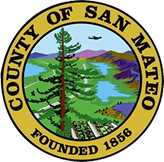 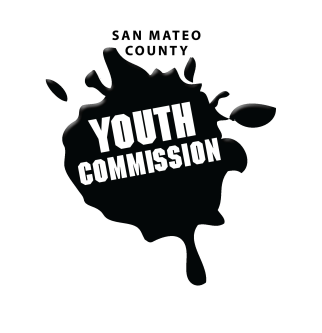 Room 101455 County CenterRedwood CityApril 26, 20186:15-8:15 PMPublic MeetingCall to Order			   					  Roll Call									  Public Comment 								Members of the public may address the commission on youth related issues and concerns that are not currently on the agenda. Please complete a Request Form found in the front entry, hand it to one of the Youth Commission Chairs, and limit your remarks to two minutes. The public is welcome to speak on Agenda Items throughout the meeting.Approve Agenda								  Approve Minutes								Check-in/Icebreaker							  Mental Health and Substance Abuse Technology Innovation – Angelica Delgado, BHRSNutrition Education and Obesity Prevention Projects – Nayan Patel, NEOP SMC Health SystemIMY Indigenous Peoples’ Day Resolution final discussion and voteUpdates	 								Committees, Chairs, Staff, CommissionsAnnouncements								  						Adjournment								Next Executive Board Meeting: April 5, 2018Next Workgroup Meeting: April 19, 2018Next Public Meeting: April 26, 2018Public records that relate to any item on the open session agenda for a regular or special meeting of the Youth Commission are available for public inspection. Those records that are distributed less than 72 hours prior to the meeting are available for public inspection at the same time they are distributed to all members, or a majority of the members of the Commission. Those public records are available to be sent electronically by emailing awilson@yli.org or calling (650) 513-0893.IN COMPLIANCE WITH THE CALIFORNIA GOVERNMENT CODE AND THE AMERICANS WITH DISABILITIES ACT: The meetings of the Youth Commission are accessible to individuals with disabilities. Contact Adam Wilson at (650) 513-0893 or at awilson@yli.org as soon as possible prior to the meeting, if (1) you need special assistance or a disability-related modification or accommodation, including auxiliary aids or services, in order to participate in this meeting; or (2) you have a disability and wish to receive the meeting notice, agenda packet or other writings that may be distributed at the meeting in an alternative format. Notification in advance of the meeting will enable the Youth Commission to make reasonable arrangements to ensure full accessibility to this meeting and the materials related to it.